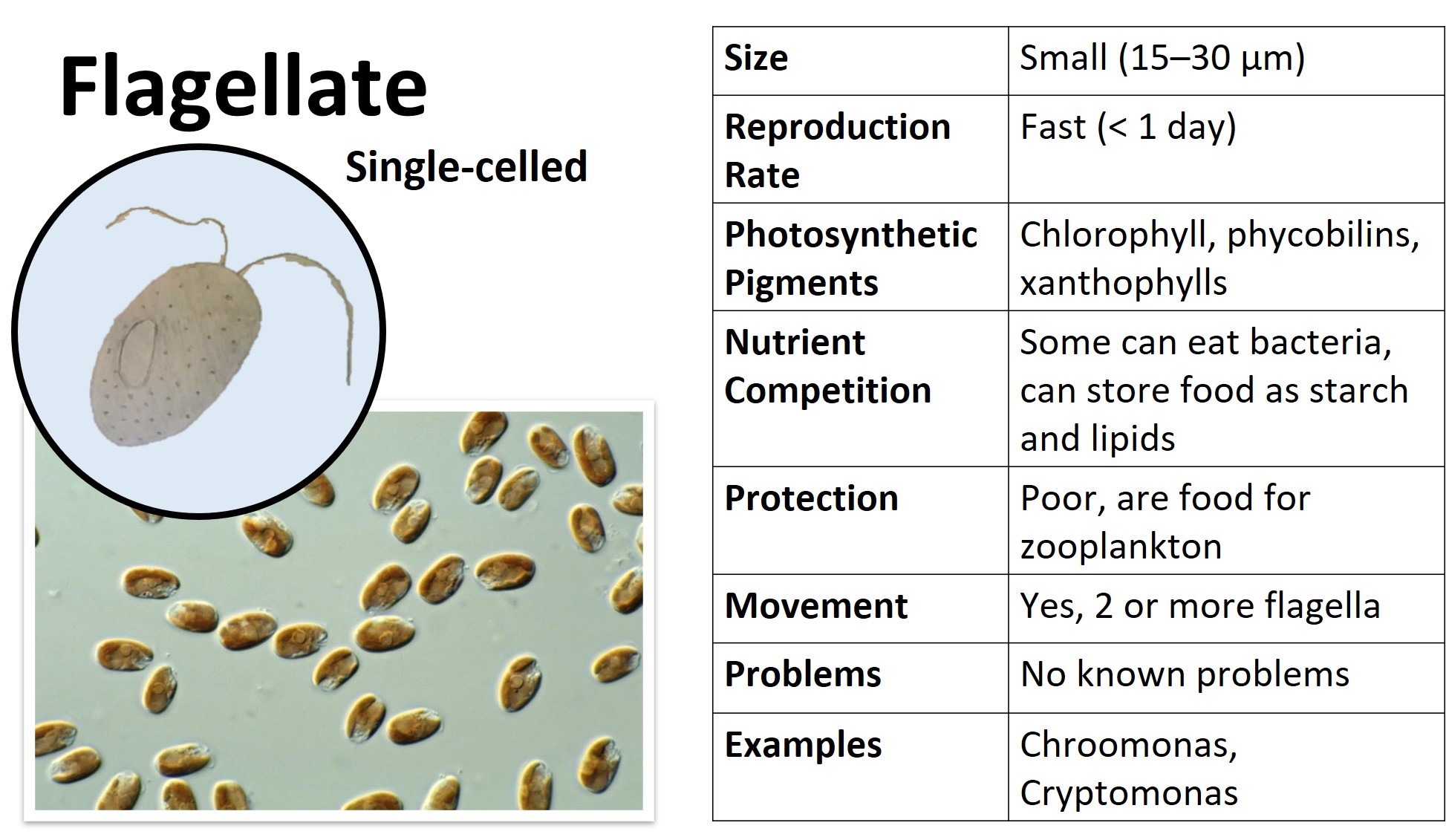 Crédito de la imagen:  CSIRO. (2000, 1 de enero). Cultivos de microalgas. CSIRO ScienceImage.  https://www.scienceimage.csiro.au/image/7234 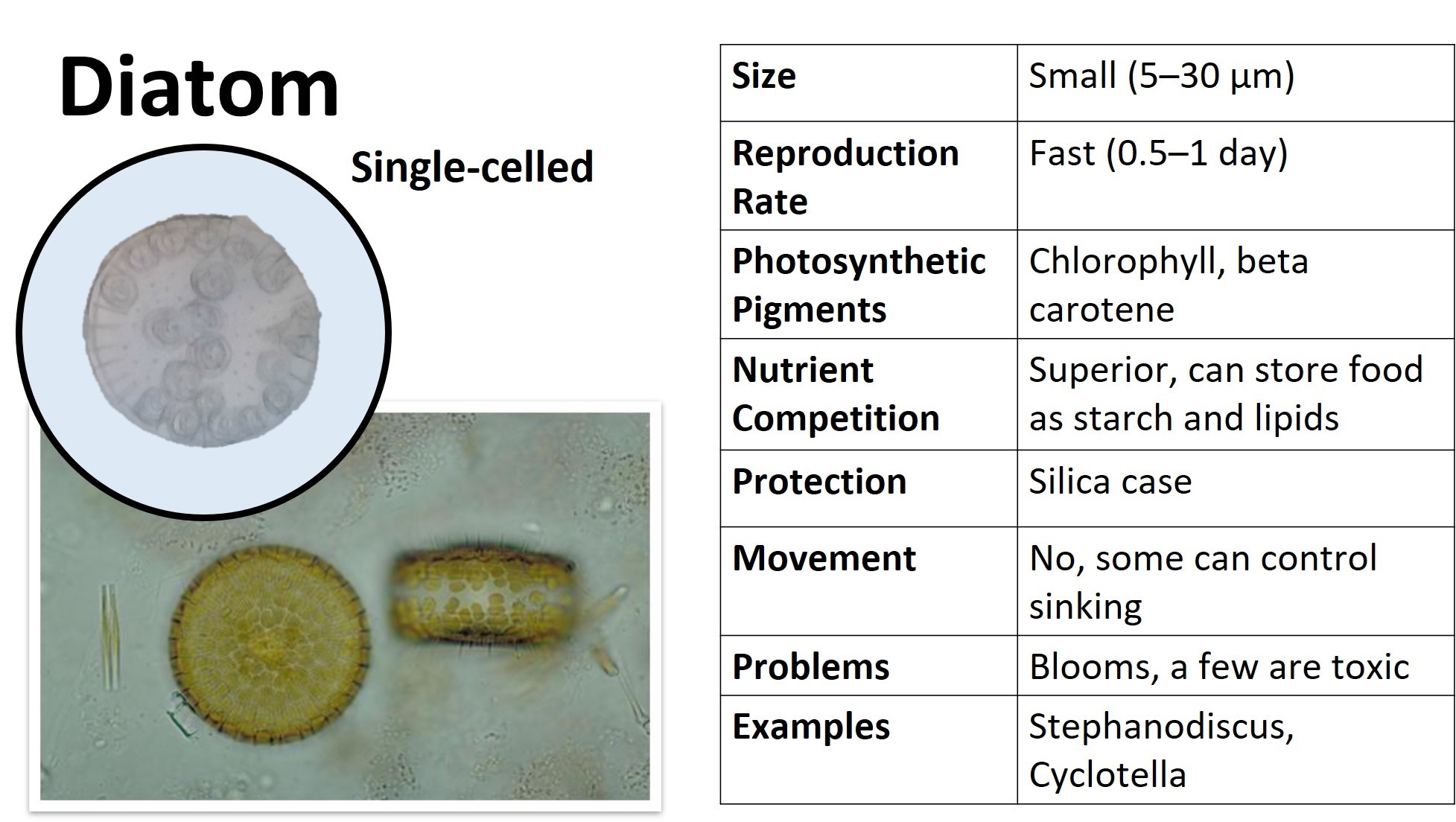 Crédito de la imagen:  Canter-Lund, H. (2016). Stephanodiscus. Freshwater Biological Association.  http://www.environmentdata.org/archive/fbaia:3040 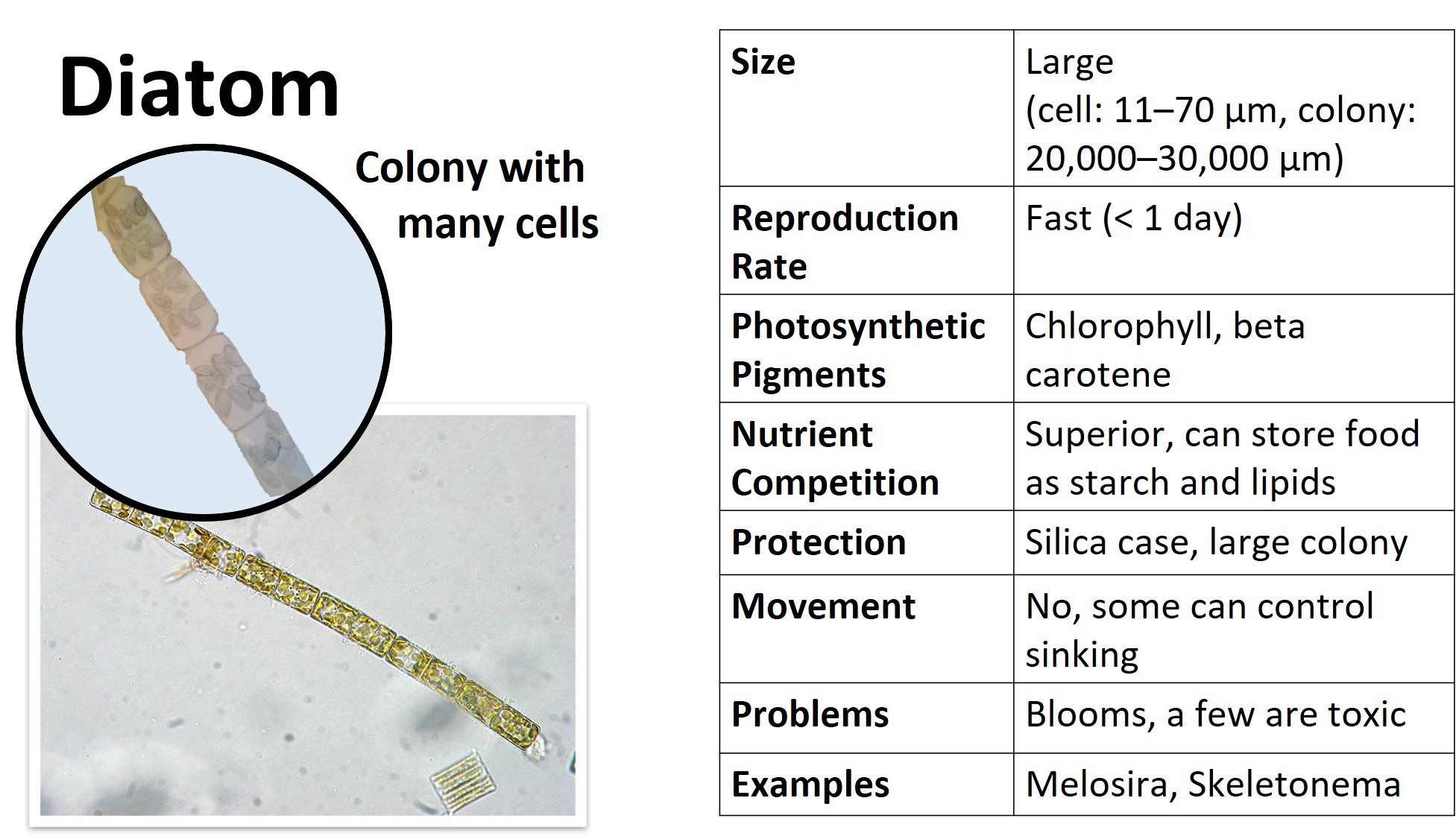 Crédito de la imagen:  Peters, K. (2009). Melosira varians. Wikimedia Commons  https://commons.wikimedia.org/wiki/File:Melosira_varians.jpeg 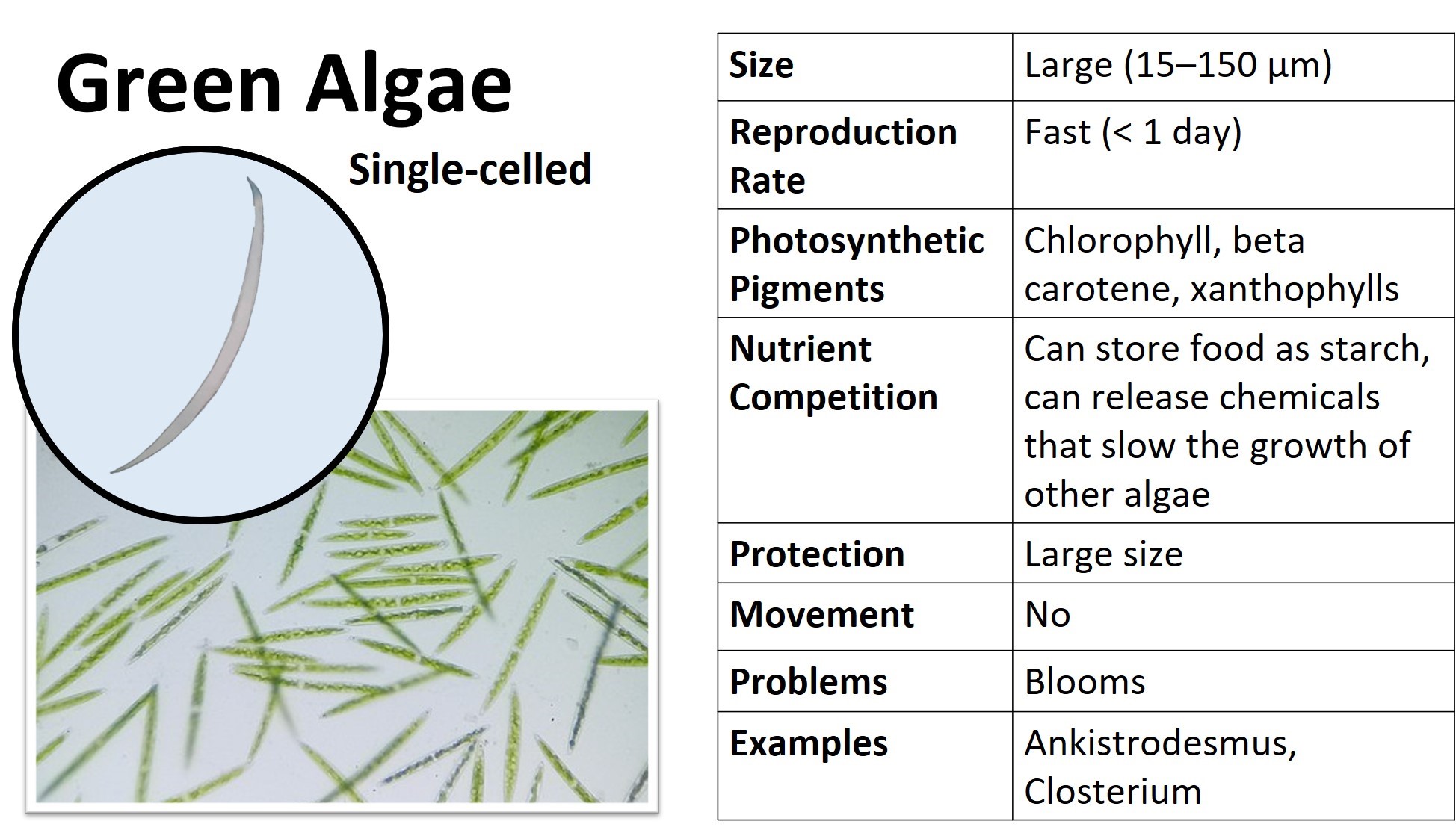 Crédito de la imagen:  Fritzmann2002. (2017). Closterium bajo un microscopio de luz. Wikimedia Commons  https://en.wikipedia.org/wiki/File:Closterium_under_a_light_microscope.jpg 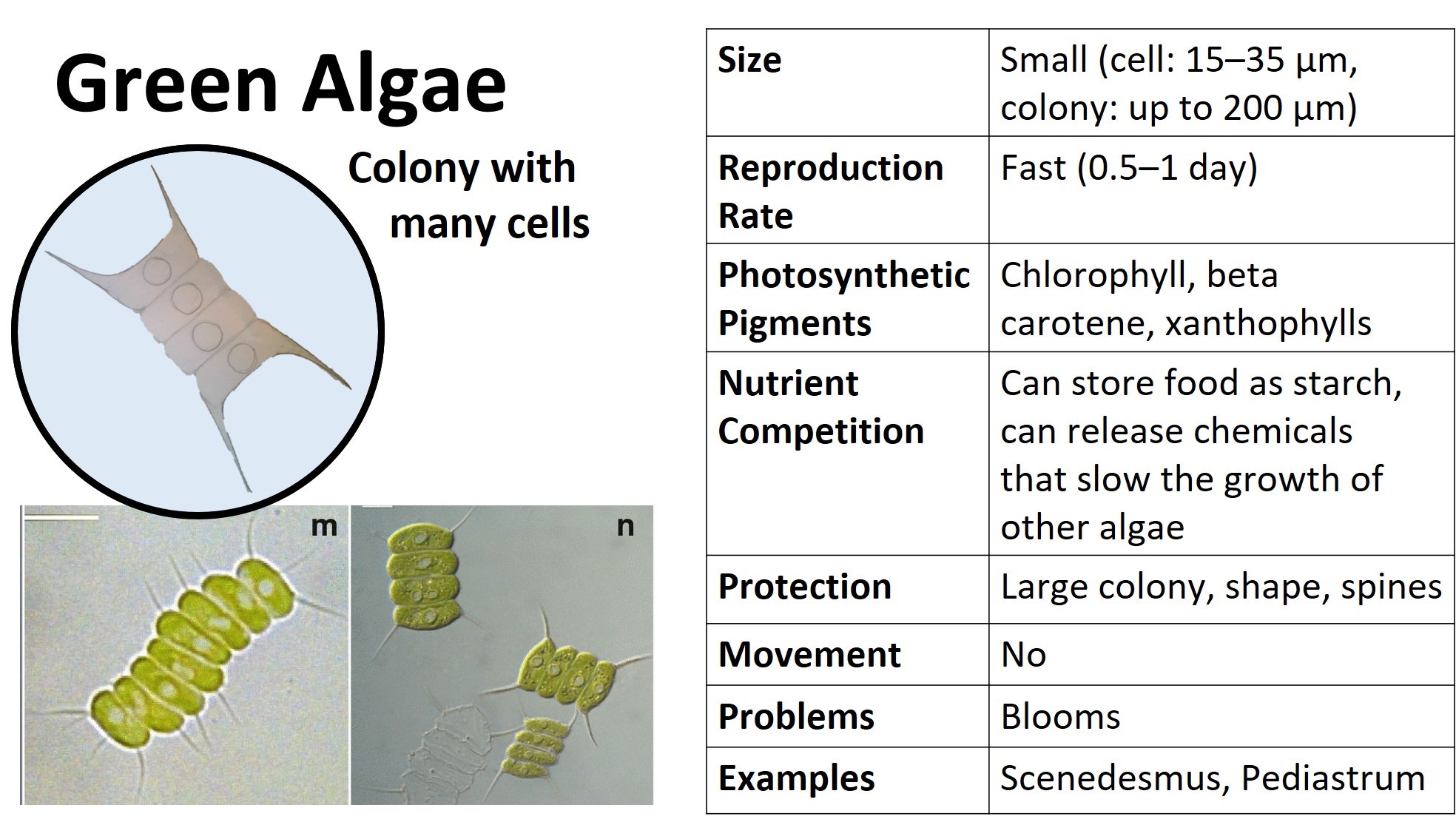 Crédito de la imagen:  Lortou, U., & Gkelis, S. (2019). Taxonomía polifásica de las cepas de algas verdes aisladas en aguas dulces del Mediterráneo. Revista de Investigación Biológica-Salónica 26,11  https://doi.org/10.1186/s40709-019-0105-y 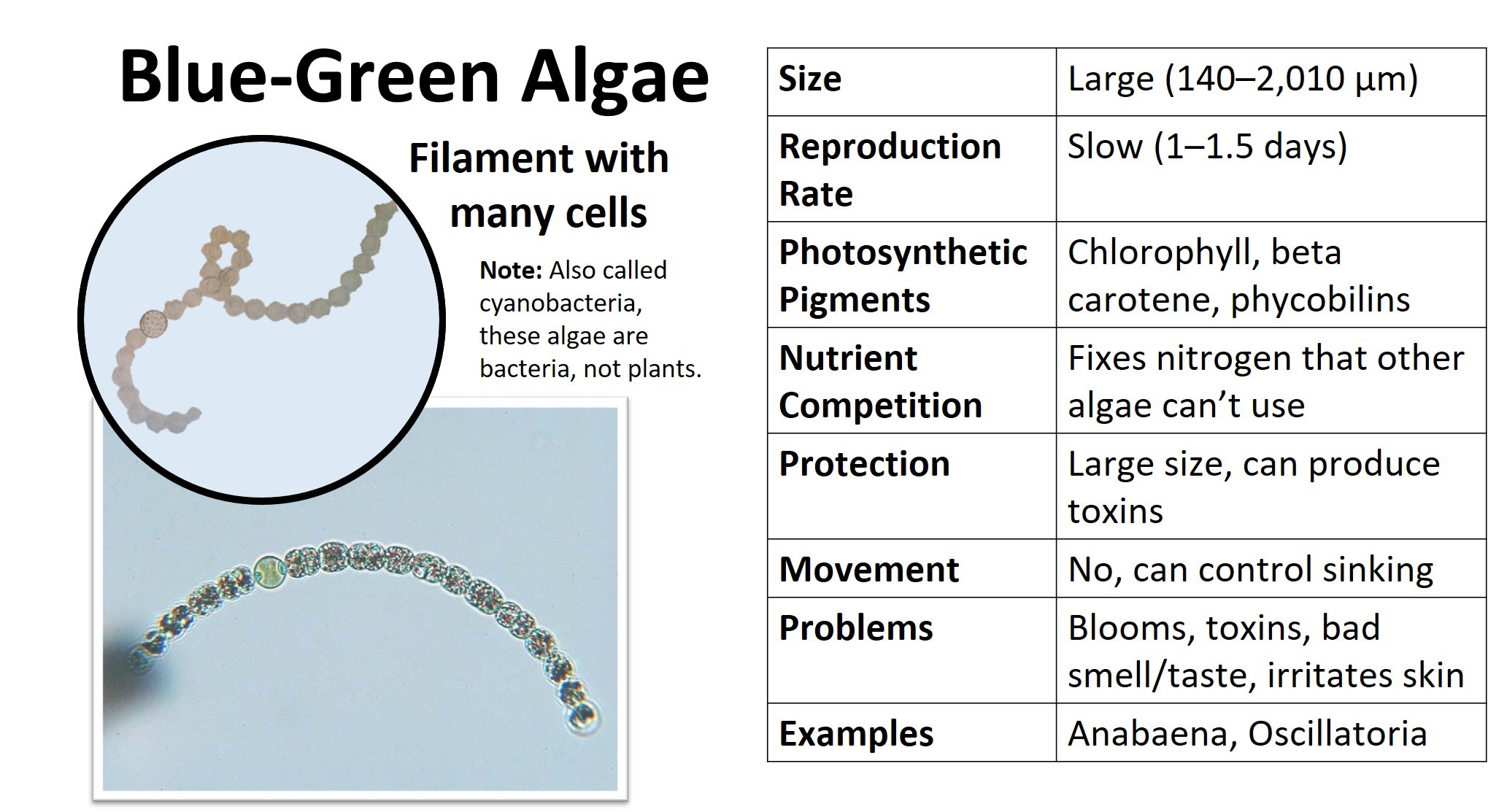 Crédito de la imagen:  Bdcarl. (2012, 13 de abril). Anabaena circinalis. Wikimedia Commons  https://commons.wikimedia.org/wiki/File:Anabaena_circinalis.jpg 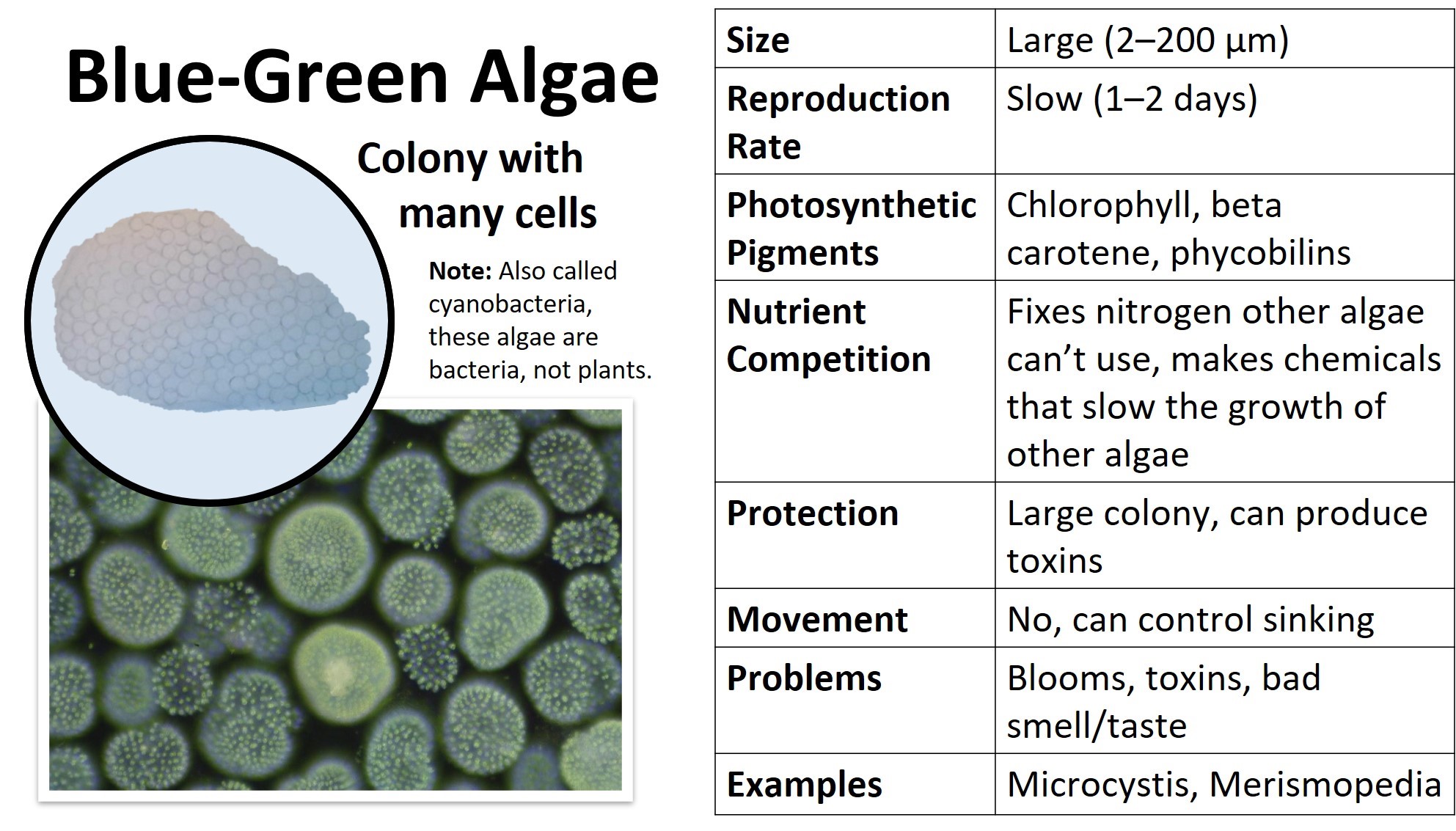 Crédito de la imagen:  Motivos Específicos. (2010, 22 de junio). Grave florecimiento bacteriano. Flickr  https://www.flickr.com/photos/28594931@N03/4726267363/  